data, podpis zgłaszającego 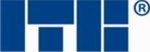 FORMULARZ ZGŁOSZENIOWY w sprawie REKLAMACJI/SKARGI/ODWOŁANIAFORMULARZ ZGŁOSZENIOWY w sprawie REKLAMACJI/SKARGI/ODWOŁANIAFORMULARZ ZGŁOSZENIOWY w sprawie REKLAMACJI/SKARGI/ODWOŁANIACzęść I - Wypełnia składający zgłoszenie Część I - Wypełnia składający zgłoszenie Część I - Wypełnia składający zgłoszenie Część I - Wypełnia składający zgłoszenie Część I - Wypełnia składający zgłoszenie nazwa firmy imię i nazwiskonazwa firmy imię i nazwiskonazwa firmy imię i nazwiskoulica: ulica: ulica: ulica: ulica: kod pocztowy: kod pocztowy: kod pocztowy: kod pocztowy: miejscowość: CHARAKTERYSTYKA ZGŁOSZENIA CHARAKTERYSTYKA ZGŁOSZENIA CHARAKTERYSTYKA ZGŁOSZENIA CHARAKTERYSTYKA ZGŁOSZENIA CHARAKTERYSTYKA ZGŁOSZENIA Numer sprawy (np.: numer certyfikatu, sprawozdania z badań, inne dane identyfikujące)Numer sprawy (np.: numer certyfikatu, sprawozdania z badań, inne dane identyfikujące)Numer sprawy (np.: numer certyfikatu, sprawozdania z badań, inne dane identyfikujące)Krótki opis czego zgłoszenie dotyczy:Krótki opis czego zgłoszenie dotyczy:Krótki opis czego zgłoszenie dotyczy:Krótki opis czego zgłoszenie dotyczy:Krótki opis czego zgłoszenie dotyczy:Oczekiwany sposób rozpatrzenia zgłoszenia:Oczekiwany sposób rozpatrzenia zgłoszenia:Oczekiwany sposób rozpatrzenia zgłoszenia:Oczekiwany sposób rozpatrzenia zgłoszenia:Oczekiwany sposób rozpatrzenia zgłoszenia:Załączniki:Cześć II - Wypełnia ITBCześć II - Wypełnia ITBCześć II - Wypełnia ITBCześć II - Wypełnia ITBWpłynęło do ITBdnianumer kancelaryjny